MINUTES OF WOTTON-UNDER-EDGE TOWN COUNCIL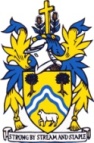 PLANNING COMMITTEE HELD ON 26th September 2022, 7.00PM in the Coombe Suite at the Civic CentrePRESENT: Cllrs: L Taylor, M Tucker, R Claydon, D Thomas, T Luker, P Barton, S Hunt, T Young, T Creese.In attendance: Administrator D Hyam plus Member of the PublicP.6209	Apologies for absence. Cllrs: J Lewis, J Cordwell, J Turner, N Pinnegar.P.6210	Declarations of Interest & Dispensations. NoneP.6211	Public Forum NoneP.6212	Chairman’s Report Nothing to reportP.6213	Minutes of August Meeting To approve Minutes of the Planning Committee Meeting held on 22nd August 2022. It was RESOLVED to approve the Minutes of the meeting of the Planning Committee held on 22nd August 2022 as a true and fair view.P.6214	Gloucestershire County Council (Public Footpath CWE 69) Diversion Order 2020 Ref ROW/3290135. It was RESOLVED not to send any comments regarding this order.	P.6215	New ApplicationsThe following planning applications were reviewed.S.22/1840/HHOLD 7 Hill Road. Extension to front porch to facilitate a WC for a disabled person. It was RESOLVED to support this application.S.22/1966/TPO Church House, Potters Pond. Hawthorne – Fell. It was RESOLVED to support this application.S.22/1857/TCA 39 Old Town. Magnolia to the front of property – Reduction by up to 2m away from the dwelling and cables. Work to be carried out by Tree Management (Council Approved Contractors). It was RESOLVED to support this application.S.22/1916/CPE 8 Gloucester Street. Seeking the certificate to confirm works have started on site prior to the expiry of the planning permission. Previous planning reference S.19/1054/FUL. It was RESOLVED to support this application.S.22/1625/HHOLD 7 Bradley Road. Demolition of existing conservatory and car port/covered area and erection of two storey side extension and entrance porch. It was RESOLVED to make the following comments on this application. The Planning Authority must satisfy itself that there are no overlooking issues caused by the proposed new extensions that will affect 21 Westridge Road and properties opposite in Bradley Road, and loss of evening sunlight to 21 Westridge Road, as this would contravene policy ES3/1of the Local Plan. There is also concern that the proposed new large extensions are not in keeping with the original dwelling house in scale as this would contravene policy HC8/2 of the Local Plan.S.22/1922/LBC 16 Bradley Street. Chimney repairs. It was RESOLVED to support this application.S.22/2002/HHOLD 5 Gloucester Row. Replacement rear extension, replacement dormer roof, new windows, and alterations. It was RESOLVED to support this application.P.6216	SDC Planning Decisions Notice of the following decisions was received: The following Planning decisions were noted:S.22/1423/LBC 7 Ludgate Hill. Like for like replacement of three box sash windows. Application permitted with 2 Conditions.S.22/1452/HHOLD 8 Pitman Place. Erection of front porch. Application permitted with 2 Conditions.S.22/1251/HHOLD 6 Orchard Street. Replacement roof over rear extension, installation of roof windows. Application permitted with 2 Conditions.S.22/1186/FUL 11 Long Street. Change of use of first floor and rear area to create 3 apartments. Application permitted with 3 Conditions.Condition 3. It was noted that the following condition formed part of the permission following comments made in the response sent by the Town Council during the consultation period. “The Development hereby approved shall not be occupied/be brought into use until the access, parking and turning facilities have been provided as shown on submitted drawings except for cycle parking and EV charging (Proposed Block Plan, Drawing No 02, Rev A, received on 23.08.2022).” S.22/1184/LBC Tabernacle House, Tabernacle Road. Installation of roof insulation, replacement of dormer windows, installation of additional roof windows to internal roof area and internal alterations to form en-suite bathroom to second floor bedroom. Application Permitted with 2 Conditions.S.22/1514/HHOLD 6 Ludgate Hill. Erection of extension to create second floor &external alterations to improve parking access and provide balcony areas. Application withdrawn.S.22/1667/HHOLD 66 Parklands. Erection of single storey extension to the front and rear including alterations. Application permitted with 3 Conditions.S.22/0777FUL Second Floor, 18 Market Street. Change of use into a single residential 2-bedroom unit. Application Permitted with 2 Conditions.This completed the business of the Town Council at 7.18pmSigned………………………………………………………Dated: ……………………………..Chairman  